 Maart Verslag					19/02/2021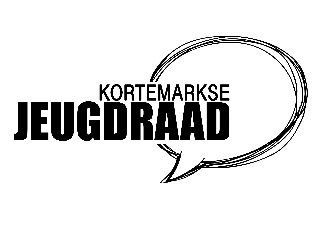 Aanwezigen: Leden jeugdraad: Adriaan Vandaele, Niels Vanthuyne, Nobel Petyt, Ofelie, Simon Nowé, Stef Vermeersch, Imani Demeulenaere, Dylan Rommelaere, Katho Bolle, Nobel PetytSchepen van jeugd: Lynn VermoteSecretaris: Merlijn LombaertVerontschuldigd: Chiro Handzame, Akabe, Sven DelodderWelkomGoedkeuring vorig verslag: Goedgekeurd, geen vragen of opmerkingenAgenda:Jeugdhuis de Meeuwe: Huidige stand van zaken? (niemand aanwezig)Jeugdverenigingen en covid: Is er nood aan extra beschermingsmateriaal of heeft iedereen voldoenden? : Tot nu toe is er geen vraag achter extra beschermingsmateriaal. De jeugdverengingen geven aan dat iedereen ondertussen zelf voldoende heeft.Andere logistieke zaken?: tenten + aankoop? Het is de vraag of er nood is aan ander materiaal zoals tenten om voor de +12 jarigen ook beschutte activiteiten te kunnen organiseren. Momenteel is er geen concrete nood hieraan. Daarom besluiten we om nog even af te wachten. Ofelie van Irie Vibes vzw geeft aan dat zij 2 tenten hebben die eventueel kunnen gebruikt worden door een jeugdvereniging als dit nodig is. Dit kan best wel voor een langere periode omdat het redelijk wat werk vraagt om de tenten op te stellen. Voor privé verhuur vragen ze normaal huurgeld, maar voor jeugdverenigingen zou dit kosteloos of in ruil voor een vriendendienst kunnen.Stand van zaken gebouw Chiro Handzame: De Chiro is zelf niet aanwezig, maar Merlijn geeft een kort overzicht van wat er gebeurd is. Het zal nu afwachten zijn of er nog nieuwe lekken opduiken.Acties jeugdraad? Wat moet de jeugdraad nog doen in de komende maanden?Om hierover genuanceerd te kunnen beslissen stelt Sven voor om een enquête te houden onder de leden van de jeugdraad en de leiding van jeugdverenigingen en bestuur van de jeugdhuizen? We bekeken de enquête al snel eens samen tijdens de vergadering en de vragen moeten nog wat aangepast worden en er moet meer duiding bij. Merlijn plaatst de link naar de enquête in de facebook groep en vragen voor aanpassingen kunnen doorgestuurd worden naar Sven Delodder.Zomerevent jeugdraad? Enquête en Covid situatie nog afwachtenWat met voorschot WDM? Voor het speeldorp van 2020 werd er al € 1000 betaald aan de firma WDM events. Dit bedrag werd nog niet teruggevraagd aan de firma, dus kan dit best zo snel mogelijk gebruikt worden. Omdat er enkele verenigingen niet aanwezig zijn is het de bedoeling om deze vraag te hernemen volgende jeugdraad. Er is een voorstel  waarbij we springkastelen huren voor 2 weken in functie van de jeugdverenigingen, tussen door kan dit misschien nog ergens anders gebruikt worden ook.Blokkot Periode + locaties: Merlijn geeft overzicht, periodes zien er goed uit. Voorlopig zal het blokkot op volgende manier georganiseerd worden (onder voorbehoud van de dan geldende  Covid-maatregelen).Paasvakantie: 8u-20uOC Edewallehof van vrijdag 2 april tot en met zondag 18 aprilOC Hemelsdaele van vrijdag 2 april tot en met zondag 18 aprilExamenperiode: 8u-20uOC Edewallehof 22 mei – 2 juliTijdens beide periodes is de zaal momenteel no gereserveerd voor enkele andere zaken: kaarting, vinkenzetten, … Maar het is de vraag of die zaken gaan doorgaan tegen dan.Subsidies: 2019, 2020, 2021Omdat er voorgaande vergaderingen vragen kwamen over het uitgekeerd subsidiebedrag heeft Merlijn een overzicht gemaakt van de subsidies die verdeeld werden in 2019 en 2020. Voor de aanwezige leden is alles duidelijk en er zijn geen extra vragen meer.2021 zal terug een vreemd jaar zijn en dus zal het moeilijk zijn om de subsidies met het standaard reglement te verdelen. Wat is het idee hier rond van de jeugdverenigingen? Alle aanwezigen vinden dat de verdeling van vorig jaar een goede basis is. Ze hebben geen concrete voorstellen.Projectsubsidies? Zijn er verenigingen die een aanvraag willen indienen voor? De Akabewerking van de scouts is niet aanwezig, maar Axelle heeft vooraf aangegeven dat ze voor de uitwerking van hun nieuwe snoezel ruimte (voormalige bureau jeugddienst) een subsidie willen aanvragen. Voor het concept van het lokaal werken ze samen met studenten van de opleiding ergotherapie.Andere verenigingen hebben nog geen concrete plannen. 
Dylan van JH de Zunne geeft wel aan, dat indien er extra concerten kunnen deze zomer, zij misschien hiervoor een subsidieaanvraag zullen doen.Kampen: wanneer en waar zullen de kampen en eventuele weekends van de jeugdverenigingen georganiseerd worden?Chiro Handzame en Chiro Zarren: 30 juli-10 augustus Scouts: Stef geeft dit nog door na het weekend. Volgende data Jeugdraad19 maart 19u3030 april 19u30